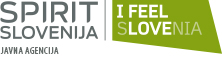 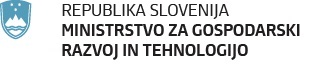 Odgovori na vprašanja v okviru Javnega poziva za sofinanciranje sistematičnega razvoja poslovne odličnosti podjetij v letih 2018 in 2019 (JPPOSODL 2018/19)4.9.2018Vprašanje:V javnem pozivu navajete kot upravičence podjetja, ki želijo izboljšati svojo konkurenčnost z uvajanjem poslovne odličnosti. Ali se lahko prijavimo tudi mi - ZD Ljubljana, kot javni zavod?Odgovor: Ne. V splošnih pogojih za kandidiranje je opredeljeno: »Prijavitelj je organiziran kot pravna ali fizična oseba, ki se ukvarja z gospodarsko dejavnostjo v Republiki Sloveniji in je organiziran kot gospodarska družba (gospodarska družba kot jo opredeljuje Zakon o gospodarskih družbah (ZGD-1; Uradni list RS, ŠT. 65/06 uradno prečiščeno besedilo, 33/11, 91/11, 32/12, 57/12, 44/13 – odl. US, 82/13, 55/15 in 15/17)) ali samostojni podjetnik posameznik (samostojni podjetnik posameznik kot ga opredeljuje ZGD-1).«12.9.2018Vprašanje: Ali je možno, da podjetje v drugem obdobju (20.112018 do 15.05.2019) uveljavlja do 50% stroškov ali celo do 70% stroškov?Razpis je bil objavljen 21.08.2018. To pomeni, da ima podjetje, ki bi z uvajanjem odličnosti šele začelo npr. v septembru do konca prvega obdobja 19.11.2018 le dobra dva meseca časa. V tem obdobju mora podjetje imeti  (glede na navedbe v razpisu) 81,25% stroškov.Drugo obdobje ki traja od 20.11.2018 do 15.5 2019 (nekaj več kot šest mesecev) . V tem obdobju ima lahko podjetje le do 18,75% stroškov.Taka razdelitev stroškov je smiselna za podjetja, ki so s projektom začela npr. januarja 2018, nikakor pa ne za podjetja, ki bi s projektom začela šele po objavljenem razpisu. V tem pogledu ta razdelitev stroškov taka podjetja postavlja v neenakopraven položaj.Odgovor: V javnem pozivu je določeno katere aktivnosti so upravičene za uveljavljanje sofinanciranja v katerem obdobju. Kakšen je delež stroškov, po posameznih letih je tako odvisen od stroškov posameznih aktivnosti, ki pa so seveda odvisni od obsega in višine posameznih stroškov.Deleži, ki jih navajate so izračunani na podlagi naslednje navedbe v drugem odstavku 6 točke javnega poziva:»Če v navedenem primeru iz katere od skupin prijaviteljev, navedenih v 4. točki tega javnega poziva, niso odobrene tri vloge, se zadrži dovolj razpoložljivih sredstev, da bo možno odobriti tri vloge (za vsako posamezno vlogo je potrebno zadržati 9.999,99 EUR, od tega 8.124,99 EUR v letu 2018 in 1.875,00 v letu 2019) iz vsake skupine prijaviteljev.«Kot je navedeno v citiranem odstavku se to nanaša samo na zadržana sredstva za tri vloge po posamezni skupini v postopku dodeljevanja sredstev in niso zavezujoča za prijavitelja, da mora planirati svoje stroške v teh višinah ali deležih.Vprašanje: V podjetju se zanimamo za prijavo na »Javni poziv za sofinanciranje sistematičnega razvoja poslovne odličnosti podjetij v letih 2018 in 2019«, ob pregledu razpisne dokumentacije pa ne najdem pogojev za prijavo. Povezava na spletni strani, ki naj bi vodila do »več o pogojih« vodi do vaše osnovne strani. Lepo prosim za pomoč in dodatne informacije.Odgovor: Hvala. Napako smo odpravili. Javni poziv in pozivna dokumentacija sta objavljeni na naslednji spletni povezavi: http://www.spiritslovenia.si/razpisi/2018-08-21-Javni-poziv-za-sofinanciranje-sistematicnega-razvoja-poslovne-odlicnosti-podjetij-v-letih-2018-in-2019-JPPOSODL-2018-19Vprašanje: Prosim za eno informacijo v okviru razpisa za poslovno odličnost. Ali lahko za nepovratna sredstva zaprosi tudi slovensko podjetje v tuji lasti, ki bi razvoj poslovne odličnosti izvedla v sodelovanju s tujim svetovalnim podjetjem.Odgovor: Da.Vprašanje: V Javnem pozivu za sofinanciranje sistematičnega razvoja poslovne odličnosti podjetij v letih 2018 in 2019 (JPPOSODL 2018/19) je v točki 10. napisano: »Upravičenci iz 2. skupine lahko koristijo 5 na začetku, 2, 3, 4 in 5 koncu, od tega 5 na začetku 2, 3 in 4 do 19.11.2018 in 5 do 15.5.2019«. Vljudno prosimo za razlago zgornjega besedila iz razpisa.Odgovor: Upravičenci iz 2. skupine torej podjetja, ki so v zadnjih treh letih že začela z aktivnostmi na področju doseganja in trajnega ohranjanja ravni uspešnega delovanja in so v zadnjih treh letih že izvedla po modelu EFQM vsaj eno samooceno zahtevnosti, vsaj po metodi EFQM hitrega pregleda, so upravičeni do kritja dela stroškov:v obdobju: 1.1.2018 do 19.11.2018 na naslednje:Svetovanje pri pripravi in uskladitvi programa izboljšav za izboljšanje odličnosti poslovanja 6 ur;Svetovalna podpora pri izvedbi prednostnih projektov, določenih v okviru izvedene samoocene (do 40 ur);Strošek izvedbe licenciranih usposabljanj s področja poslovne odličnosti po modelu odličnosti EFQM;Podpora pri pripravi managerskega dokumenta za ocenjevanje v obliki delavnic in izvedbi samoocene v obsegu štirih ponovitev po 4 ure (po 16 ur (uporaba metode EFQM matrike poslovne odličnosti));v obdobju 20.11.2018 do 15.5.2019 za naslednje:Podpora pri pripravi managerskega dokumenta za ocenjevanje v obliki delavnic in izvedbi samoocene v obsegu štirih ponovitev po 4 ure (po 16 ur (uporaba metode EFQM matrike poslovne odličnosti)).